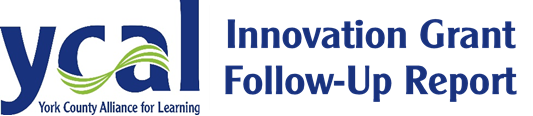 Please complete the following report within 30 days of the completion of your Grant Project.  This summary, along with a statement of your financial expenditure may be emailed to info@ycal.us when completed.Electronic Version available for download at www.ycal.us/innovation-grants 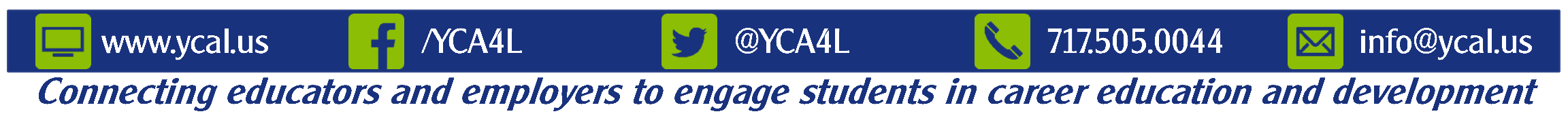 Grant Project SummaryGrant Project SummaryName(s):Project Title:School District:School Building(s):Business/Community Organization Partner(s):Total Students Impacted:Total Educators Involved:Total Amount Expended:Project Outcomes:(Please describe the outcomes of the project based on the assessment method(s) mentioned in your application as well as the student experiences in working with the Business Partner)